ContáctenosSi tiene alguna consulta técnica, comunicarse con la Oficina de Sistemas a través de los siguientes canales: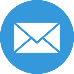          sistemas@unillanos.edu.co      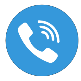  01    6616800 Ext. 107.Fecha y Hora del reporte:Nombre de quien reporta:Nombre de quien reporta:Fecha y Hora del reporte:Cargo:Dependencia:Fecha y Hora del reporte:Correo electrónico:Correo electrónico:INFORMACIÓN GENERAL DEL INCIDENTEINFORMACIÓN GENERAL DEL INCIDENTEINFORMACIÓN GENERAL DEL INCIDENTEDescripción del Activo o Servicio Afectado: (Descripción del tipo de activo como: hardware, software, buzón de correo electrónico, servidor web, dirección ip, etc.)Descripción del Activo o Servicio Afectado: (Descripción del tipo de activo como: hardware, software, buzón de correo electrónico, servidor web, dirección ip, etc.)Descripción del Activo o Servicio Afectado: (Descripción del tipo de activo como: hardware, software, buzón de correo electrónico, servidor web, dirección ip, etc.)Descripción del incidente: (Realice una descripción detallada de lo sucedido, teniendo en cuenta los siguientes interrogantes: Quién, Cómo, Cuándo, Dónde, Por qué y para qué).Descripción del incidente: (Realice una descripción detallada de lo sucedido, teniendo en cuenta los siguientes interrogantes: Quién, Cómo, Cuándo, Dónde, Por qué y para qué).Descripción del incidente: (Realice una descripción detallada de lo sucedido, teniendo en cuenta los siguientes interrogantes: Quién, Cómo, Cuándo, Dónde, Por qué y para qué).Acciones Realizadas: (Escriba las acciones tomadas después de identificado el incidente)Acciones Realizadas: (Escriba las acciones tomadas después de identificado el incidente)Acciones Realizadas: (Escriba las acciones tomadas después de identificado el incidente)Lugar o Sede del incidente:Lugar o Sede del incidente:Lugar o Sede del incidente: